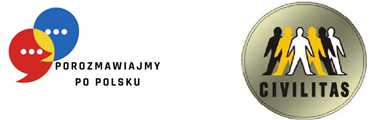 ГРАФІК НАВЧАННЯ ГРУПА №1- А1 (AS)HARMONOGRAM SZKOLENIA GRUPA NR 1 – A1 (AS)Назва і номер проєкту: «Розмовляймо польською» RPLB.08.03.00-08-0001/22Викладач: проф. Anastazja SeulNazwa i numer projektu: „Porozmawiajmy po polsku”, RPLB.08.03.00-08-0001/22Prowadzący: prof. Anastazja Seul№Lp.ДатаDataГодини заннятьGodziny zajęćГодини заннятьGodziny zajęćКількість навчальних годинLiczba godzin dydaktycznychМісце навчанняMiejsce szkolenia№Lp.ДатаDataВід год.Od godz.До год.Do godz.Кількість навчальних годинLiczba godzin dydaktycznychМісце навчанняMiejsce szkolenia111.04.20238:0010:303 год. (вкл. 15 хв. перерву)вул. Chopina 15a, зал 302213.04.20238:0010:303 год. (вкл. 15 хв. перерву)вул. Chopina 15a, зал 302317.04.20238:0010:303 год. (вкл. 15 хв. перерву)вул. Chopina 15a, зал 302418.04.20238:0010:303 год. (вкл. 15 хв. перерву)вул. Chopina 15a, зал 302524.04.20238:0010:303 год. (вкл. 15 хв. перерву)вул. Chopina 15a, зал 302625.04.20238:0010:303 год. (вкл. 15 хв. перерву)вул. Chopina 15a, зал 302727.04.20238:0010:303 год. (вкл. 15 хв. перерву)вул. Chopina 15a, зал 30284.05.20238:0010:303 год. (вкл. 15 хв. перерву)вул. Chopina 15a, зал 30298.05.20238:0010:303 год. (вкл. 15 хв. перерву)вул. Chopina 15a, зал 302109.05.20238:0010:303 год. (вкл. 15 хв. перерву)вул. Chopina 15a, зал 302